	Все электронные сервисы в личном кабинете на официальном сайте ведомства будут доступны пользователям.	«Управление Росреестра по Курской области в интересах граждан продолжит оказывать государственные услуги в период с 8  по 12  ноября, которые объявлены нерабочими днями согласно Постановлению Губернатора Курской области «О внесении изменений в постановление Губернатора Курской области от 22.10.2021 № 460-пг «О режиме нерабочих дней на территории Курской области в период с 25 октября 2021 года по 7 ноября 2021 года»», - сообщил замруководителя Управления  Александр Емельянов. 	Все электронные сервисы в личном кабинете на официальном сайте ведомства будут доступны пользователям. В личном кабинете можно подать документы на кадастровый учет и (или) государственную регистрацию прав, отправить заявление на исправление технической или реестровой ошибки в сведениях об объекте недвижимости, оставить запрос на получение выписки из Единого государственного реестра недвижимости.	Выписку из ЕГРН можно также получить с помощью сервиса на сайте Федеральной кадастровой палаты и через Портал госуслуг.	Также в период нерабочих дней обратиться за услугами Росреестра можно  через нотариуса (за исключением случая, если заявителем выступает кадастровый инженер). Информация о нотариусах, ведущих прием соответствующих заявлений и об условиях подачи документов будет доступна на сайте Нотариальной палаты Курской области.С уважением, Пресс-служба Управления Росреестра по Курской области Тел.: +7 (4712) 52-92-75моб.: 8 (919) 213-05-38Bashkeyeva@r46.rosreestr.ruМы в Instagram: https://www.instagram.com/rosreestr46/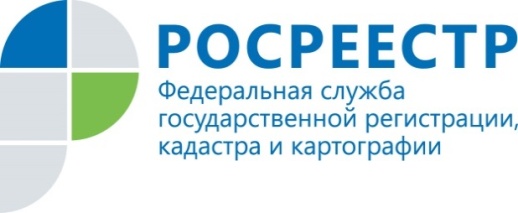 Куряне могут воспользоваться услугами Росреестра в нерабочие дни